ЗАТВЕРДЖЕНОпостановою Кабінету Міністрів України від  	  2022 р. № ______ЗМІНИ,що вносяться до Порядку зупинення реєстрації податкової накладної/розрахунку коригування в Єдиному реєстрі податкових накладних1. У пункті 3: в абзаці першому після слів «неплатника податку» доповнити словами «за винятком розрахунку коригування, визначеного підпунктом 7 пункту 3 цього Порядку»;доповнити підпунктами 6 та 7 такого змісту:«6) обсяг постачання, зазначений у поданій для реєстрації в Реєстрі податковій накладній, яка підлягає наданню отримувачу (покупцю), не перевищує 5 тис. гривень, за умови що стосовно платника податку відсутнє діюче рішення про відповідність платника податку критеріям ризиковості платника податку та керівник – посадова особа такого платника податку є особою, яка займає аналогічну посаду не більше ніж у трьох (включно) платників податку; 7) загальна сума абсолютних значень коригування на зменшення суми компенсації вартості товару/послуги їх постачальнику та/або загальна сума абсолютних значень коригування на збільшення суми компенсації вартості товару/послуги їх постачальнику, зазначених у поданому для реєстрації в Реєстрі розрахунку коригування до податкової накладної, не перевищує 5 тис. гривень, за умови що стосовно платника податку відсутнє діюче рішення про відповідність платника податку критеріям ризиковості платника податку та керівник – посадова особа такого платника податку є особою, яка займає аналогічну посаду не більше ніж у трьох (включно) платників податку.Обсяг операцій у поточному місяці, зазначених у зареєстрованих в Реєстрі податкових накладних / розрахунках коригування відповідно до підпунктів 6 та 7 цього пункту, з урахуванням обсягу операцій у поданій для реєстрації в Реєстрі податковій накладній / розрахунку коригування не перевищує 500 тис. гривень.»;2. Пункт 6 викласти в такій редакції: «6. У разі коли за результатами автоматизованого моніторингу платник податку, яким складено та/або подано податкову накладну / розрахунок коригування для реєстрації в Реєстрі, відповідає хоча б одному критерію ризиковості платника податку, реєстрація такої податкової накладної / розрахунку коригування зупиняється.Питання відповідності/невідповідності платника податку критеріям ризиковості платника податку розглядається комісією регіонального рівня.У разі встановлення відповідності платника податку хоча б одному з критеріїв ризиковості платника податку комісією регіонального рівня приймається рішення про відповідність платника податку критеріям ризиковості платника податку.Включення платника податку до переліку платників, які відповідають критеріям ризиковості платника податку, здійснюється в день проведення засідання комісії регіонального рівня та прийняття відповідного рішення.Платник податку отримує рішення про відповідність критеріям ризиковості платника податку через електронний кабінет у день прийняття такого рішення (додаток 4).У рішенні зазначається підстава та інформація, за якою встановлено відповідність платника податку критеріям ризиковості платника податку.У разі відповідності платника податку критеріям ризиковості платника податку згідно з пунктом 8 додатка 1 цього Порядку у відповідних полях рішення зазначається детальна інформація, за якою встановлено відповідність критеріям ризиковості платника податку, тип операції (придбання/постачання), період здійснення господарської операції, код згідно з УКТ ЗЕД / ДКПП / умовним кодом товару, податковий номер платника податку, задіяного в ризиковій операції. У разі отримання рішення про відповідність критеріям ризиковості платника податку платник податку має право подати на розгляд комісії регіонального рівня інформацію та копії відповідних документів, що свідчать про невідповідність платника податку критеріям ризиковості платника податку.Комісією регіонального рівня розглядається питання виключення платника податку з переліку платників, які відповідають критеріям ризиковості платника податку, у разі виявлення обставин та/або отримання інформації, що свідчать про невідповідність платника податку критеріям ризиковості платника податку та/або отримання інформації та копій відповідних документів від платника податку, що свідчать про невідповідність платника податку критеріям ризиковості платника податку.У разі виявлення обставин та/або отримання інформації, визначених абзацом сьомим цього пункту, та прийняття комісією регіонального рівня рішення про невідповідність платника податку критеріям ризиковості платника податку платник податку отримує таке рішення в електронному кабінеті в день його прийняття (додаток 4).Інформація та копії документів подаються платником податку до ДПС в електронній формі засобами електронного зв’язку з урахуванням вимог законів України «Про електронні документи та електронний документообіг», «Про електронні довірчі послуги» та Порядку обміну електронними документами з контролюючими органами, затвердженого Мінфіном.Документами, необхідними для розгляду питання виключення платника податку з переліку платників, які відповідають критеріям ризиковості платника податку, можуть бути:договори, зокрема зовнішньоекономічні контракти, з додатками до них;договори, довіреності, акти керівного органу платника податку, якими оформлено повноваження осіб, які одержують продукцію в інтересах платника податку для здійснення операції;первинні документи щодо постачання/придбання товарів/послуг, зберігання і транспортування, навантаження, розвантаження продукції, складські документи (інвентаризаційні описи), у тому числі рахунки-фактури/інвойси, акти приймання-передачі товарів (робіт, послуг) з урахуванням наявних типових форм та галузевої специфіки, накладні;розрахункові документи та/або банківські виписки з особових рахунків;документи щодо підтвердження відповідності продукції (декларації про відповідність, паспорти якості, сертифікати відповідності), наявність яких передбачено договором та/або законодавством;інші документи, що підтверджують невідповідність платника податку критеріям ризиковості платника податку.Інформацію та копії документів, подані платником податку, комісія регіонального рівня розглядає протягом семи робочих днів, що настають за датою їх надходження, та приймає відповідне рішення.За результатами розгляду інформації та копій документів комісією регіонального рівня приймається рішення про відповідність/невідповідність платника податку критеріям ризиковості платника податку, яке платник податку отримує в електронному кабінеті у день його прийняття (додаток 4).У разі виявлення обставин та/або отримання інформації, визначених абзацом дев’ятим цього пункту, та прийняття комісією регіонального рівня рішення про невідповідність платника податку критеріям ризиковості платника податку платник податку отримує таке рішення в електронному кабінеті в день його прийняття (додаток 4).У рішенні про відповідність платника податку критеріям ризиковості платника податку (додаток 4) за результатами розгляду інформації та копій документів, надісланих відповідно до абзацу восьмого цього пункту, комісія регіонального рівня у відповідних полях рішення зазначає детальну інформацію, за якою встановлено відповідність критеріям ризиковості платника податку, вказує/обирає з переліку документ(и), ненаданий(і) платником податку, який(і) може(уть) свідчити про невідповідність критеріям ризиковості платника податку.Виключення платника податку з переліку платників, які відповідають критеріям ризиковості платника податку, здійснюється в день проведення засідання комісії регіонального рівня та прийняття відповідного рішення.Якщо комісією регіонального рівня протягом семи робочих днів, що настають за датою надходження зазначеної інформації та документів, не прийнято відповідного рішення, платник податку виключається з переліку платників податку, які відповідають критеріям ризиковості платника податку.У разі надходження до контролюючого органу відповідного рішення суду, яке набрало законної сили, комісія регіонального рівня виключає платника податку з переліку платників податку, які відповідають критеріям ризиковості платника податку.У разі виключення платника податку з переліку платників, які відповідають критеріям ризиковості платника податку, на підставі рішення комісії регіонального рівня або рішення суду автоматично виключаються з переліку ризикових його контрагенти, за умови що:виключною підставою для включення такого контрагента до переліку платників, які відповідають критеріям ризиковості на підставі пункту 8 додатка 1, було здійснення операції з таким платником податку; відсутні інші підстави та інформація, за якою встановлено відповідність контрагента критеріям ризиковості платника податку.Комісія регіонального рівня постійно проводить моніторинг щодо відповідності/невідповідності платників податку критеріям ризиковості платника податку.»;3. Пункт 17 доповнити абзацом другим такого змісту:«У разі прийняття рішення про неврахування таблиці даних платника у відповідних полях рішення зазначається детальна інформація, що стала підставою для неврахування таблиці даних платник податку, а саме: тип операції (придбання/постачання), період здійснення господарської операції, код згідно з УКТ ЗЕД / ДКПП / умовним кодом товару, податковий номер платника податку, задіяного в ризиковій операції, дата включення платника податку, задіяного в ризиковій операції, до переліку платників, які відповідають критеріям ризиковості платника податку.»;4. Пункт 19 доповнити абзацом четвертим такого змісту:«У рішенні про неврахування таблиці даних платника, у відповідних полях рішення зазначається детальна інформація, що стала підставою для неврахування таблиці даних платника податку, а саме: тип операції (придбання/постачання), період здійснення господарської операції, код згідно з УКТ ЗЕД / ДКПП / умовним кодом товару, податковий номер платника податку, задіяного в ризиковій операції, дата включення платника податку, задіяного в ризиковій операції, до переліку платників, які відповідають критеріям ризиковості платника податку»;5. У додатку 1 до Порядку:у пункті 6 після слова «України» доповнити словами та цифрами «(далі – Кодекс), з урахуванням вимог підпункту 69.1 пункту 69 Кодексу»;у пункті 7 слова «Податкового кодексу України» замінити словами та цифрами «Кодексу, з урахуванням вимог підпункту 69.1 пункту 69 Кодексу»;пункт 8 доповнити абзацом другим такого змісту:«Довідник кодів податкової інформації, яка є підставою для прийняття рішення про відповідність платника податку критеріям ризиковості платника податку, визначається ДПС та затверджується відповідним наказом, оприлюдненим на офіційному вебсайті ДПС.»;6. У додатку 2 до Порядку:пункт 1 викласти в такій редакції:«1. Обсяг постачання, зазначений платником податку на додану вартість (далі – платник податку) в податкових накладних / розрахунках коригування (крім розрахунків коригування, поданих для реєстрації в іншому місяці, ніж місяць, в якому вони складені), зареєстрованих у Єдиному реєстрі податкових накладних (далі – Реєстр) у поточному місяці, з урахуванням поданої для реєстрації в Реєстрі податкової накладної / розрахунку коригування не перевищує 1 млн гривень за умови, що обсяг постачання товарів/послуг, зазначений у них у поточному місяці за операціями з одним отримувачем – платником податку, не перевищує 100 тис. гривень та керівник – посадова особа такого платника податку є особою, яка займає аналогічну посаду не більше ніж у трьох (включно) платників податку»;у пункті 4 після слова «законодавством» доповнити словами «, або платником податку, який перебуває на спрощеній системі оподаткування четвертої групи, сплачено податкові зобов’язання з єдиного податку в повному обсязі та у строки, передбачені законодавством.»;7. У додатку 3 до Порядку:пункт 1 викласти в такій редакції: «1. Обсяг постачання товару/послуги, зазначений у податковій накладній/розрахунку коригування до податкової накладної на збільшення суми податкових зобов’язань, яку/який подано для реєстрації в Реєстрі, дорівнює або перевищує величину залишку, що визначається як різниця між обсягом придбання на митній території України такого/такої товару/послуги (крім обсягу придбання товарів/послуг за операціями, які звільнені від оподаткування та підлягають оподаткуванню за нульовою ставкою) та/або ввезення на митну територію України такого товару, зазначеного з 1 січня 2017 року в отриманих податкових накладних/розрахунках коригування, зареєстрованих у Реєстрі, і митних деклараціях, збільшеного у 1,5 раза, та обсягом постачання відповідного товару/послуги, зазначеного/зазначеної в податкових накладних/розрахунках коригування, зареєстрованих з 1 січня 2017 року у Реєстрі.»;пункт 5 викласти в такій редакції: «5. Перевищення суми компенсації вартості товару/послуги, зазначеного/зазначеної в розрахунку коригування на зменшення суми податкових зобов’язань, поданого отримувачем такого товару/послуги для реєстрації в Реєстрі, над величиною залишку, що визначається як різниця між обсягом придбання на митній території України такого/такої товару/послуги (крім обсягу придбання товарів/послуг за операціями, які звільнені від оподаткування та підлягають оподаткуванню за нульовою ставкою) з 1 січня 2017 р., зазначеного постачальником у зареєстрованих у Реєстрі податкових накладних / розрахунках коригування, складених на отримувача такого/такої товару/послуги, та обсягу постачання з 1 січня 2017 р., зменшеного у 1,5 раза та зазначеного отримувачем у зареєстрованих у Реєстрі податкових накладних/розрахунках коригування на постачання такого/такої товару/послуги.»;8. Пункт 6 додатка 3 до Порядку викласти в такій редакції: «6. Подання для реєстрації в Реєстрі розрахунку коригування на зменшення податкових зобов’язань до податкової накладної, складеної та зареєстрованої постачальником товарів/послуг на неплатника податку на додану вартість, у строк, що перевищує 30 календарних днів з дня складення податкової накладної, зареєстрованої в Реєстрі без порушення граничних строків реєстрації, встановлених Кодексом, крім розрахунку коригування до податкової накладної, у якій відображені операції з постачання електричної енергії (товарна підпозиція 2716 згідно з УКТ ЗЕД), постачання природного газу (товарні підпозиції 2705, 2709 та 2711 11 згідно з УКТ ЗЕД), постачання теплової енергії (умовний код товару 00401).»;9) додаток 4 до Порядку викласти в такій редакції:« Додаток 4
до Порядку зупинення реєстрації податкової накладної/розрахунку коригування в Єдиному реєстрі податкових накладнихРІШЕННЯ
про відповідність/невідповідність платника податку на додану вартість критеріям ризиковості платника податкуДані щодо платника податкуКомісією регіонального рівня відповідно до пункту 6 Порядку зупинення реєстрації податкової накладної / розрахунку коригування в Єдиному реєстрі податкових накладних, затвердженого постановою Кабінету Міністрів України від 11 грудня 2019 р. № 1165,прийнято рішення про:	(додати рядок)Ненадання платником податку копій документів, які можуть свідчити про невідповідність критеріям ризиковості платника податку***(натискається для вибору документів)обирається з довідника необхідний перелік документів:зовнішньоекономічний контракт з додатками до ньогодоговір з додатками до ньогодовіреність, акт керівного органу платника податку, якими оформлено повноваження осіб, які одержують продукцію в інтересах платника податку для здійснення операціїпервинні документи щодо постачання/придбання товарів/послугпервинні документи щодо зберіганняпервинні документи щодо транспортуванняпервинні документи щодо навантаження продукціїпервинні документи щодо розвантаження продукціїскладські документи (інвентаризаційні описи)рахунки-фактури/інвойси акт приймання-передачі товарів (робіт, послуг)накладнарозрахунковий документбанківська виписка з особових рахунків документ щодо підтвердження відповідності продукції (декларації про відповідність)паспорт якостісертифікат відповідностіінше ____________________________________________  Рішення про відповідність/невідповідність платника податку критеріям ризиковості платника податку може бути оскаржено в адміністративному або судовому порядку. ___________* Для фізичних осіб, які через свої релігійні переконання відмовилися від прийняття реєстраційного номера облікової картки платника податків та повідомили про це відповідному контролюючому органу і мають відмітку у паспорті про право здійснювати будь-які платежі за серією (за наявності) та номером паспорта.** У разі відповідності пункту 8 критеріїв ризиковості платника податку зазначається період здійснення господарської операції, визнаної як ризикова, та код згідно з УКТ ЗЕД/ДКПП такої операції.*** За результатами наданих платником податку інформації та копій документів у разі необхідності комісією регіонального рівня зазначаються документи, не надані для підтвердження невідповідності критеріям ризиковості платника податку.10) додаток 6 до Порядку викласти в такій редакції:«Додаток 6
до Порядку зупинення реєстрації податкової накладної / розрахунку коригування в Єдиному реєстрі податкових накладнихРІШЕННЯ
про врахування/неврахування таблиці даних платника податку на додану вартістьДані щодо платника податкуЗа результатами розгляду таблиці даних платника податку, зареєстрованої у контролюючому органі ____ ___________ 20__ р. за № _______, відповідно до пункту 16 Порядку зупинення реєстрації податкової накладної / розрахунку коригування в Єдиному реєстрі податкових накладних, затвердженого постановою Кабінету Міністрів України 
від 11 грудня 2019 р. № 1165, прийнято рішення про її:Підстави:наявність в контролюючих органах податкової інформації, що свідчить про здійснення платником податку ризикових операцій       прийнято рішення про відповідність критерію ризиковості платника податку згідно з пунктом ___(зазначається пункт 1-5) додатку 1 до Порядку зупинення реєстрації податкової накладної / розрахунку коригування в Єдиному реєстрі податкових накладних, затвердженого постановою Кабінету Міністрів України від 11 грудня 2019 р. № 1165;виявлення невідповідності визначених платником податку в таблиці даних видів діяльності наявним у платника податку основним засобам:_______________________________________________________________________ (розшифрувати)інше _________________________________________________________(зазначити причини неврахування таблиці даних платника податкуРішення про врахування/неврахування таблиці даних платника податку може бути оскаржено в адміністративному або судовому порядку.___________* Для фізичних осіб, які через свої релігійні переконання відмовилися від прийняття реєстраційного номера облікової картки платника податків та повідомили про це відповідному контролюючому органу і мають відмітку у паспорті про право здійснювати будь-які платежі за серією (за наявності) та номером паспорта.** У разі наявності в контролюючих органах податкової інформації, що свідчить про здійснення платником податку ризикових операцій, зазначається період здійснення господарської операції, визнаної як ризикова, та код згідно з УКТ ЗЕД/ДКПП такої операції.11) додаток 7 до Порядку викласти в такій редакції:«Додаток 7
до Порядку зупинення реєстрації податкової накладної / розрахунку коригування в Єдиному реєстрі податкових накладнихРІШЕННЯ
про неврахування таблиці даних платника податку на додану вартістьДані щодо платника податкуВідповідно до пункту 19 Порядку зупинення реєстрації податкової накладної / розрахунку коригування в Єдиному реєстрі податкових накладних, затвердженого постановою Кабінету Міністрів України від 11 грудня 2019 р. № 1165, комісією ___прийнято рішення про неврахування таблиці даних платника податку, зареєстрованої у контролюючому органі ____ ________ 20___ р. за № _______, врахованої згідно з рішенням комісії від ____ ______________ 20___ р. № _______.Підстави:наявність у контролюючих органах податкової інформації, що свідчить про здійснення платником податку ризикових операцій        прийнято рішення про відповідність критерію ризиковості платника податку згідно з пунктом ___(зазначається пункт 1-5) додатку 1 до Порядку зупинення реєстрації податкової накладної / розрахунку коригування в Єдиному реєстрі податкових накладних, затвердженого постановою Кабінету Міністрів України від 11 грудня 2019 р. № 1165;виявлення невідповідності визначених платником податку в таблиці даних видів діяльності наявним у платника податку основним засобам:_______________________________________________________________________ (розшифрувати)інше _________________________________________________________(зазначити причини неврахування таблиці даних платника податку)Рішення про неврахування таблиці даних платника податку може бути оскаржено:в адміністративному або судовому порядку у разі прийняття рішення комісією регіонального рівня;у судовому порядку у разі прийняття рішення комісією центрального рівня.*Для фізичних осіб, які через свої релігійні переконання відмовилися від прийняття реєстраційного номера облікової картки платника податків та повідомили про це відповідному контролюючому органу і мають відмітку у паспорті про право здійснювати будь-які платежі за серією (за наявності) та номером паспорта.** У разі наявності в контролюючих органах податкової інформації, що свідчить про здійснення платником податку ризикових операцій, зазначається період здійснення господарської операції, визнаної як ризикова, та код згідно з УКТ ЗЕД/ДКПП такої операції.».__________________________________________ ____________ 20___ р.№ __________Податковий номер або серія (за наявності) та номер паспорта*Індивідуальний податковий номер платника податку на додану вартість
 (далі – платник податку)Найменування юридичної особи та представництва нерезидента; прізвище, ім’я, по батькові (за наявності) фізичної особи – підприємця; найменування, дата та номер договору про спільну діяльність та управління майном у зв’язку з виявленням обставин та/або отриманням інформації контролюючим органом у процесі поточної діяльності з урахуванням отриманих від платника податку інформації та копій відповідних документів від                       20__ р. № невідповідність платника податку критеріям ризиковості платника податкувідповідність платника податку критеріям ризиковості платника податкуПідстава (зазначається відповідний пункт критеріїв ризиковості платника податку, що визначені у додатку 1 до Порядку зупинення реєстрації податкової накладної / розрахунку коригування в Єдиному реєстрі податкових накладних, затвердженого постановою Кабінету Міністрів України від 11 грудня 2019 р. № 1165):_________________________________________________________________У разі відповідності пункту 8 критеріїв ризиковості платника податку зазначається код (коди) податкової інформації, яка є підставою для прийняття рішення про відповідність платника податку критеріям ризиковості платника податку: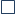 (додати)Інформація, за якою встановлена відповідність платника податку критеріям ризиковості платника податку:Підстава (зазначається відповідний пункт критеріїв ризиковості платника податку, що визначені у додатку 1 до Порядку зупинення реєстрації податкової накладної / розрахунку коригування в Єдиному реєстрі податкових накладних, затвердженого постановою Кабінету Міністрів України від 11 грудня 2019 р. № 1165):_________________________________________________________________У разі відповідності пункту 8 критеріїв ризиковості платника податку зазначається код (коди) податкової інформації, яка є підставою для прийняття рішення про відповідність платника податку критеріям ризиковості платника податку:(додати)Інформація, за якою встановлена відповідність платника податку критеріям ризиковості платника податку:Тип операції придбання/ постачанняПеріод здійснення господарської операції**Код згідно з УКТ ЗЕД операції, визначеної як ризиковаКод згідно з ДКПП операції, визначеної як ризиковаУмовний код товару операції, визначеної як ризиковаПодатковий номер платника податку, задіяного в ризиковій операції(обирається 1 з 2 варіантів)з __.__.__ по __.__.__(вибирається з довідника)(вибирається з довідника)(вибирається з довідника)Голова комісії з питань зупинення реєстрації податкової накладної/розрахунку коригування в Єдиному реєстрі податкових накладних___________
(підпис)_________________
(власне ім’я та прізвище)____ ____________ 20___ р.№ __________Податковий номер або серія (за наявності) та номер паспорта*Індивідуальний податковий номер платника податку на додану вартість (далі – платник податку)Найменування юридичної особи та представництва нерезидента; прізвище, ім’я, по батькові (за наявності) фізичної особи – підприємця; найменування, дата та номер договору про спільну діяльність та управління майном  врахування неврахування Тип операції придбання/ постачанняПеріод здійснення господарської операції**Код згідно з УКТ ЗЕД операції, визначеної як ризиковаКод згідно з ДКПП операції, визначеної як ризиковаУмовний код товару операції, визначеної як ризиковаПодатковий номер платника податку, задіяного в ризиковій операціїДата включення платника податку, задіяного в ризиковій операції, до переліку платників, які відповідають критеріям ризиковості платника податку (обирається 1 з 2 варіантів)з __.__.__ по __.__.__(вибирається з довідника)(вибирається з довідника)(вибирається з довідника)Голова комісії з питань зупинення реєстрації податкової накладної / розрахунку коригування в Єдиному реєстрі податкових накладних____________
(підпис)_________________
(власне ім’я та прізвище)____ ____________ 20___ р.№ __________Податковий номер або серія (за наявності) та номер паспорта*Індивідуальний податковий номер платника податку на додану вартість (далі_– платник податку)Найменування юридичної особи та представництва нерезидента; прізвище, ім’я, по батькові (за наявністю) фізичної особи – підприємця; найменування, дата та номер договору про спільну діяльність та управління майномТип операції придбання/ постачанняПеріод здійснення господарської операції**Код згідно з УКТ ЗЕД операції, визначеної як ризиковаКод згідно з ДКПП операції, визначеної як ризиковаУмовний код товару операції, визначеної як ризиковаПодатковий номер платника податку, задіяного в ризиковій операціїДата включення платника податку, задіяного в ризиковій операції, до переліку платників, які відповідають критеріям ризиковості платника податку (обирається 1 з 2 варіантів)з __.__.__ по __.__.__(вибирається з довідника)(вибирається з довідника)(вибирається з довідника)Голова комісії з питань зупинення реєстрації податкової накладної / розрахунку коригування в Єдиному реєстрі податкових накладних____________
(підпис)_________________
(власне ім’я та прізвище)